Средње образовање – Крај школске 2016/17. године –У школској 2016/17. години у 508 редовних средњих школа наставу је похађало 246 373 ученика, 121 928 девојчица (49,5%), 124 445 дечака (50,5%). Школе/одељења за ученике са сметњама у развоју (њих 41) похађао је 1 851 ученик, 713 девојчице (38,5%) и 1 138 дечака (61,5%).1. Средње школе и ученициРедовну средњу школу завршило је 58 948 ученика, скоро подједнак проценат девојчица (50,5%) и дечака (49,5%). Скоро 90% ученика завршило је четворогодишње средње школе (25,7% гимназију и 63,6% средњу стручну школу у четворогодишњем трајању). Трогодишње средње стручне школе завршило је само 10,7% ученика. Посматрано према полу, скоро две трећине девојчица (64%) завршило је четворогодишњу средњу стручну школу, 29,6% гимназију и свега 6,4% трогодишњу стручну школу. Дечаци, такође у великом проценту (63,1), завршавају четворогодишњу средњу стручну школу. Гимназију завршавају у нешто мањем проценту него девојчице (21,8%), али у знатно већем проценту него девојчице (15,1) завршавају трогодишњу стручну школу која их води директно на тржиште рада.Опште средње образовање – гимназију, завршило је нешто више од четвртине свих ученика који су завршили средњу школу, а скоро три четвртине завршили су стручну школу. Посматрано према подручјима рада, млади најчешће завршавају образовне профиле из подручја рада „Економија, право и администрација“ (15,2%), „Здравство и социјална заштита“ (10,8%), „Електротехника“ (9,3%), „Трговина, угоститељство и туризам“ (8,8%) и  „Машинство и обрада метала“ (8%). Девојчице су најчешће завршавале образовање за профиле из подручја рада „Економија, право и администрација“ (19,4), „Здравство и социјална заштита“ (16%) и „Трговина, угоститељство и туризам“ (9,5%), а дечаци „Електротехника“ (17,4%), „Машинство и обрада метала“ (13,7%) и „Економија, право и администрација“ (10,9%).Методолошка објашњењаПодаци о средњем образовању резултат су редовног годишњег истраживања које се спроводи на крају сваке школске године. Подаци се прикупљају путем обрасца Статистички упитник за средње школе (образац ШС/К), а обухват истраживањем је потпун. Средње образовање и васпитање остварује сe у складу са циљевима који су дефинисани законом.Делатност средњег образовања и васпитања обавља се у средњој школи, која може бити основана као гимназија, као уметничка, као стручна школа или као мешовита школа. У школи за ученике са сметњама у развоју остварује се образовање и васпитање за одговарајућа занимања ученика који ову школу похађају на основу мишљења интерресорне комисије за процену додатне образовне, здравствене и социјалне подршке ученику, уз сагласност родитеља.Под појмом „ученик“ подразумева се редовни ученик. Редовни ученик је лице уписано у школу с циљем да похађа наставу.Средње образовање се реализује по подручјима рада, а у оквиру њих по одговарајућим образовним профилима.Подаци приказани у овом саопштењу односе се на ниво образовања ISCED3 према Међународној стандардној класификацији образовања (The International Standard Classification of Education – ISCED2011).Републички завод за статистику од 1999. године не располаже појединим подацима за АП Косово и Метохија, тако да они нису садржани у обухвату података за Републику Србију (укупно).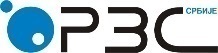 Република СрбијаРепублички завод за статистикуISSN 0353-9555САОПШТЕЊЕСАОПШТЕЊЕДД51број 160 - год. LXVIII, 27.06.2018.број 160 - год. LXVIII, 27.06.2018.Статистика образовањаСтатистика образовањаСРБ160 ДД51 270618Редовне средње школеРедовне средње школеРедовне средње школеРедовне средње школеШколе/одељења за ученике са сметњама у развојуШколе/одељења за ученике са сметњама у развојуШколе/одељења за ученике са сметњама у развојуШколе/одељења за ученике са сметњама у развојушколеученициученициученицишколеученициученициученицишколеукупнодевојчицедечацишколеукупнодевојчицедечациРЕПУБЛИКА СРБИЈА5082463731219281244454118517131138СРБИЈА – СЕВЕР 2461213665993561431191203486717Београдски регион1065927129166301058619251368Регион Војводине14062095307693132611584235349СРБИЈА – ЈУГ 262125007619936301422648227421Регион Шумадије и Западне Србије14171599357253587413306121185Регион Јужне и Источне Србије1215340826268271409342106236Регион Косовo и Метохијa      ...      ...      ...      ...      ...      ...      ...      ...Контакт: nadezda.bogdanovic@stat.gov.rs, тел.: 011 2412-922, локал 285Издаје и штампа: Републички завод за статистику, 11 050 Београд, Милана Ракића 5 
Tелефон: 011 2412-922 (централа) • Tелефакс: 011 2411-260 • www.stat.gov.rs
Одговара: др Миладин Ковачевић, директор 
Tираж: 20 ● Периодика излажења: годишња